                            Verkefni 1, greinabundin íslenskukennsla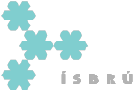 Útdráttur - skrifið fyrirsögn, finnið millifyrirsagnir og setjið inn greinarskilSamtíða túnvinnunni eða á eftir henni byrjaði sauðburðurinn. Var það venjulega ífjórðu viku sumars eða mánuði af sumri eftir atvikum. Þegar vel voraði og fé gekkþolanlega undan, gekk sauðburðurinn vanalega vel, en annars gat orðið misbresturá því; vildi þá verða mikill lambadauði, ef ekki hrukku ærnar sjálfar upp af.Stundum mjólkuðu ærnar svo vel, að lömbin torguðu eigi fyrstu vikuna. En svo varvant að láta lambféð eiga sig, þangað til farið var að stía. En það var alsiða umland allt, að stía lömbunum frá ánum á nóttunni svo sem hálfsmánaðartíma, áðuren fært var frá. Með því móti var hægra að halda fénu saman. Mjólkin varbúbætir, þar sem þröngt var í búi, enda var sumsstaðar farið að stía vikugömlumlömbum, þegar búsvelta var; svo vandi stíunin lömbin við það að missa af mjólkinni þannig að þeim varð ekki eins mikið um fráfærumar.Geldfé var venjulega rúið um fardagaleytið og rekið síðan til afréttar. Ætíð var ullin reytt af, og þótti þá vel fillt, ef hvergi sá í rauðan bjór. Þegar fé var vel filltá vorin og fast á því, var ullin stundum flegin frá fillingunni með beittum hníf, þangað til sauðklippurnar komu. Almennt var ekki farið að klippa fé fyrr en á síðari hluta 19. aldar. Ullin var venjulega þvegin eftir rúninguna, úr gamalli keytu og vatni á eftir og þurrkuð síðan. Þvælið var skolað í rimlalár eða viðjakörfu undir lækjarbunu. Þvælipotturinn stóð á hlóðum við lækinn, var hrært í honum með priki. Þvælinu var kastað á hurð eða fleka (eða meis yfir pottinum), sem lá yfir lækinn ofan við bununa þar tók sá við, sem skolaði í lárnum; færði svo ullina fullskolaða upp á annan fleka neðan við lárinn, og var hún borin þaðan til þerrivallar. Fráfærurnar tóku svo við upp úr stekkjartímanum. Venjulega var fært frá viku eftir Jónsmessu, og áttu þá öll lömb að vera orðin mánaðargömul, því að sú ær var ekki talin málbær og fullgild, sem ekki átti þriggja nátta lamb föstudaginn í fardögum.